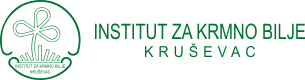 Предмет: Додатно појашњење конкурсне документације бр. 1Поштована заинтересована лица,Наручилац је 19. 07. 2016. електронском поштом примио захтев заинтересованог лица за додатним појашњењима конкурсне документације, који је поднет у складу са ЗЈН-ом („Сл. гласник РС“, бр. 124/12, 14/15 и 68/15) и конкурсном документацијом (дел. бр. 785/16 од 13. 07. 2016.), а односи сe на поступак јавне набавке мале вредности бр. 1/16 моторна горива. Овом приликом је указао и на недостатке и неправилности у конкурсној документацији, за које сматра да су учињене.У захтеву је наведено следеће:Postovani, obracamo vam se kao potencijalni ponudjac u postupku javne nabavke male vrednosti 1/16 motorna goriva narucioca Institut za krmno bilje Krusevac i trazimo pojasnjenje elementa kriterijuma za dodelu ugovora u predmetnom postuku.Naime, narucilac je svojom konkursnom dokumentacijom kao jedan od elemenata kriterijuma opredelio BROJ BENZINSKIH STANICA koji ponderise sa 30 pondera i na taj nacin izvrsio diskriminaciju vecine ponudjaca u odnosu na samo jednog na trzistu nafte i naftnih derivata Republike Srbije koji ima enormno veci broj maloprodajnih objekata u odnosu na sve ostale i na taj nacin postupio protivno odredbama Zakona o javnim nabavkama.Na osnovu nacina ponderisanja kakav ste opredelili konkursnom dokumentacijom sprovodite postupak koji nije transparentan i u kojem nije obezbedjena konkurencija, te iz svega navedenog potrebno je da izvrsite izmenu konkursne dokumentacije u delu elementi kriterijuma i navedeni kriterijum BROJ BENZINSKIH STANICA koji je uopsten, definisete, tako sto cete tasativno navesti putne pravce na kojima vasa vozila gravitiraju.У складу са чл. 63. ст. 3. ЗЈН-а, објављујемо следећиО д г о в о рНаручилац сматра да је примедба заинтересованог лица оправдана и извршиће неопходне измене конкурсне документације и објавити их у складу са одредбама ЗЈН-а.	Ово додатно појашњење чини саставни део конкурсне документације и биће објављено у складу са одредбама ЗЈН-а.Службеник за јавне набавкеВојкан Стевановић, дипл. екон.Институт за крмно биље ДОО Крушевац – Глободер37251 Глободер, Глободер бб., ПИБ: 104656232, МБ: 20206861текући рачун: 105-70347-60, АИК банка АД Ништелефон 037 442 590, факс 037 441 295, e-mail: info@ikbks.com, http://www.ikbks.comобјавити на:Порталу јавних набавки,интернет страници Институтаделоводни број: 801/16датум: 19. 07. 2016.ЈН 1/16